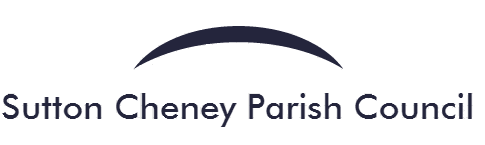 Draft Minutes of Sutton Cheney Parish Council Meeting held on Thursday 13th October 2022 at Dadlington Village Hall, The Green, DadlingtonParish Councillors Present: Andrew Copson (Chair), Peter Dyde (Vice Chair), Val Pritchard, Linda Mayne, Simon Rees Jones, Ambrose Long, John PlantIn Attendance: 5 Members of the Public, Borough Councillor Jonathan Collett, Parish ClerkThe meeting closed at 20:58Chair ............................................................ 		Date ................................................200/22PUBLIC PARTICIPATION In reference to the proposed solar farm in Sutton Cheney, a member of the public wished to point out that it is the third variation for the application that failed on its last appeal. Although in favour of solar farms, they commented that the company is not taking into account that the site is on the fringe of the battlefield with its archaeological importance. 201/22A member of the public complained about how the grassed area around Dadlington village hall was not being maintained correctly. The Chair asked the Clerk to contact the handyman to request this work be undertaken.202/22In reference to who owns the buildings at Sutton Cheney allotments, a member of the public highlighted ownership and stated that Shed 1 outlined in the circulated report was always locked.203/22APOLOGIESNone204/22DECLARATIONS OF INTEREST PECUNIARY AND NON-PECUNIARYNone205/22PREVIOUS MINUTESThe Council agreed to adopt the draft minutes from the Parish Council Meeting held on 8th September with one amendment made. 206/22BOROUGH AND COUNTY COUNCILLOR REPORTSThe Council noted a verbal update report from Cllr Collett:HBBC Council and Scrutiny meetings were cancelled due to the passing of the QueenHBBC planning have a huge backlog with planning applications and residents are struggling to get any response Cllr Collett is chasing enforcement in Shenton as the company has renamed to   Shenton Motors. The Chair asked the Clerk to support this enforcement by writing to HBBCThe submission of the Local Plan has been delayed until later in 2023207/22BOROUGH AND COUNTY COUNCILLOR REPORTSThe Council noted the report from Cllr Harrison-Rushton208/22CLERKS REPORTThe Council noted the Clerks Report and welcomed the new format. 209/22MEMBERS REPORTCllr Pritchard summarised the Finance Committee meeting on 5th October. A first draft of the budget for 2023/24 was discussed as well as potential projects. 210/22HR COMMITTEEThe Council noted the draft minutes of the HR Committee meeting on 29th July 2022211/22FINANCE The Council agreed the recommendation from Finance Committee to approve the budget monitoring sheet at end of Q1212/22The Council agreed the recommendation from Finance Committee to approve the budget monitoring sheet at end of Q2213/22The Council agreed the recommendation from Finance Committee to approve the financial statement July - Aug 22214/22The Council agreed the recommendation from Finance Committee to approve the financial statement September 22215/22The Council noted the updated asset register for Sutton Cheney Parish Council and requested it be returned to Council as an agenda item to formally approve it216/22PROJECTSThe Council agreed to purchase three festive wreaths for Dadlington Church, Shenton Church and Sutton Cheney Village Hall. The Clerk will liaise with ward Cllrs for their individual design. 217/22The Council considered the following as provisional projects for the PCIF funding grant for 2023/2024:New planters on Hinckley Road next to Dadlington village entrance signBarrel planters in ShentonNew stones at Shenton war memorialMemorial bench (Tommy bench) at Dadlington crossroadsSutton Cheney Wharf bridge and tarmacking car parkingA new defibrillator road sign at Sutton Cheney Wharf entrance The Council agreed to bring a list of projects to November's meeting for discussion218/22The Council agreed to accept the quote from Envy Co Design to redesign the Wollaston family crest for the new Shenton village signs as part of the LCC Highways Members Grant for 2023/2024219/22The Council agreed to the following versions of village signs as part of the LCC Highways Members Grant for 2023/2024:Dadlington – Location: Replacing old sign on Hinckley Road with Tudor Rose emblem and “Please slow down”Sutton Cheney - Location: Wharf Lane – new village entrance sign behind new planter with Tudor Rose emblem and “Please drive carefully”Shenton – Location: Various - replacing existing signs in village with Wollaston family crest and “Please drive carefully through our village”220/22The Council noted speed calming measures within the 3 year plan for Sutton Cheney Parish Council and that the Clerk to proceed to undertake the research necessary to implement them, together with ward Councillors as relevant221/22POLICIESThe Council agreed to adopt the draft allotment policy for Sutton Cheney allotments following two amendments222/22The Council agreed to adopt the draft tenancy agreement for Sutton Cheney allotments following one amendment223/22The Council did not agree to set up a task and finish group to review all policies requiring renewals during 2022224/22SUTTON CHENEY ALLOTMENTSThe Council noted an update report from the Clerk on the buildings on Sutton Cheney allotments225/22The Council agreed to the Clerks recommendation to write to all tenants to determine formal agreements with the owners of each outbuilding as well as writing to each tenant with the revised tenancy agreement stipulating that they do not use any outbuilding unless they have a formal agreement with the Council. 226/22PLANNINGThe Council agreed to respond to LCC regarding the changes to the opening times at Shenton station. The request will include keeping in place the longer summer opening times but opt for winter opening times of 9am – 4pm. Parking could become a problem as it is such a well used facility, especially with the 1485 trail being proposed. Suggest that the toilets could operate on a timer.227/22The Council did not agree to respond to the Pegasus group regarding the proposed Sutton Cheney Solar Farm on land at Hangman’s Hall, Twenty Acre Lane, Sutton Cheney228/2222/00828/FUL - Proposed change of use from agricultural to equestrian used along with construction of multi-purpose barn and manege, Land north of Fenn Lanes, Dadlington. The Council agreed to object the planning application with concerns regarding it will lead to further development on the site. 229/2222/00575/FUL - Mixed use incorporating visitor centre including meeting room, workshop space, catering venue and other occasional use rooms for tourist activities to include the running of occasional artisan / craft markets (Sui Generis) LOCATION : Bosworth Battlefield Centre Ambion Lane Sutton Cheney Nuneaton Leicestershire. No comment230/22The Council noted the update on the feasibility study for the Royal Arms development from consultants SupportStaffs231/22The Council noted the motion from Hinckley and Bosworth Borough Council to ban the giving of live animals as prizes on town or parish council land across Hinckley and Bosowrth Borough